GEREDIS DEUX-SÈVRES rappelle l'existence de sa documentation technique de référence (DTR), de son Barème de raccordement et du catalogue des prestations, téléchargeables sur le site internet www.geredis.frLes données à caractère personnel recueillies dans le présent document sont nécessaires à l’établissement et l’exécution du Contrat et sont par conséquent obligatoires. Elles font l’objet d’un traitement informatique dont le responsable est GEREDIS – DRCPS. Ce traitement a pour finalités : i) la détermination des conditions techniques et financières de raccordement, ii) l’élaboration,  l’exécution,  la gestion du contrat de raccordement et d’accès au réseau, iii) le recouvrement, la gestion des réclamations et du contentieux afférent au contrat, iv) ainsi que le suivi des usagers, l’établissement des indicateurs de qualité et de continuité.Les destinataires des données sont, au sein de GEREDIS Deux-Sèvres, les directions opérationnelles concernées, étant entendu que les données nécessaires aux Prestataires de GEREDIS (envois postaux, sous-traitance de tout ou partie de la Prestation, recouvrement, contentieux) leur sont communiquées. Dans les conditions de la règlementation applicable, elles sont également communiquées à l’Acheteur désigné pour les producteurs, au Fournisseur d’énergie électrique de leur choix pour les consommateurs, ainsi qu’à toute autorité, administration et organisme ayant à en connaître au vu de la règlementation applicable.Les données sont conservées pour toute la durée du Contrat augmentée d’une durée de 5 ans.  Conformément à la loi "informatique et libertés" du 6 janvier 1978 modifiée, et au Règlement européen sur la protection des Données applicable à compter du 25 mai 2018, vous disposez d’un droit d’accès, de rectification, de portabilité, d’effacement des données ou de limitation du traitement, à exercer auprès du délégué à la protection des données désigné par GEREDIS, en écrivant au siège social ou bien à l’adresse suivante: Protectiondesdonnees@geredis.fr. Le cas échéant il est possible d’adresser toute réclamation auprès de la CNIL - 3 Place de Fontenoy - TSA 80715 - 75334 PARIS CEDEX 07 -  www.cnil.frSYNTHESE DES PIECES DEMANDEESLa réception des documents demandés conditionne le traitement de la demande, sa complétude et sa recevabilité.Les documents originaux ne sont pas retournés. Une copie des documents listés ci-dessus est suffisante.À noter que c’est la date d’envoi de la demande complète qui sera utilisée pour classer l'ordre d'arrivée des projets concurrents sur un même réseauUn nouveau dossier doit obligatoirement être transmis à CONSUEL si la Pmax9 de l’installation existante augmente de 10 % ou plus.Envoyer systématiquement : Les 4 pages complétées (pages 2 à 5) du présent formulaire ;Un plan de situation du terrain (échelle environ 1/10000 en urbain ou 1/20000 ailleurs) permettant de localiser le projet : le plan fourni pour la déclaration préalable, le permis de construire convient parfaitement.Un plan de masse de l’installation (échelle entre 1/200 et 1/500)  précisant le bâtiment support de l’installation, les limites de la propriété, et l’emplacement souhaité des coffrets, compteur et disjoncteur. Toutes imprécisions sur la nature du projet sont de nature à allonger les délais de traitement de la demande.Un plan cadastral issu de www.cadastre.gouv.fr(échelle entre 1/2000 à 1/5000) et précisant les limites de propriété et de(s) la parcelle(s) concernée(s).Un mandat ou une autorisation, la preuve du mandat autorisant le mandataire à agir pour le compte du producteurUn KBIS de moins de trois mois précisant la raison sociale, la forme juridique, et le numéro SIREN, si le demandeur est une société, une entreprise ou un professionnel et un extrait du répertoire SIRENE.L’arrêté de permis de construire (il est obligatoire en particulier pour une éolienne dont la hauteur mât + nacelle au-dessus du sol est supérieure à 12 mètres) ou la déclaration préalable (DP) de travaux (comprendre : certificat de non-opposition au projet ou attestation d’accord tacite ; toutefois le récépissé de dépôt de la DP peut suffire à cette étape si la puissance de raccordement ne dépasse pas 9 kVA) ou toute autre autorisation administrative requise.
Si cette Autorisation d’Urbanisme fait l’objet d’une opposition des riverains dans les délais légaux (après affichage terrain), il est nécessaire de prévenir GEREDIS DEUX-SEVRESPour les installations souhaitant bénéficier de la « prime à l’intégration paysagère », définie à l’article 8 de l’arrêté du 6/10/2021, l’avis technique favorable de la part de la commission d’experts dédiée aux procédés photovoltaïques, adossée au Centre scientifique et technique du bâtiment (CSTB);Un schéma unifilaire de l’installation de production, à fournir en cas d’onduleurs multiples ou de présence de stockage d’énergie (batteries), qui indique : l’ensemble des onduleurs, le dispositif de sectionnement à coupure certaine, l’organe de découplage du site (si protection de type B1 ou sectionneur automatique) ; le raccordement des auxiliaires et du dispositif de stockage, ainsi que les connexions éventuelles aux équipements de consommation secourus.L’arrêté du 6 octobre 2021 impose la mise en place d’un dispositif technique permettant de garantir que l’énergie stockée provient exclusivement de l’installation de production.Un certificat attestant de la qualification ou de la certification professionnelle de l’installateur, conformément aux dispositions de l’annexe 5 de l’arrêté du 6 octobre 2021. Il est à fournir pour toute la puissance installée.Des photos (vivement souhaitées) : pour le cas des demandeurs déjà raccordés au réseau (avec contrat de consommation), GEREDIS DEUX-SEVRES a défini des modifications-types de branchement, permettant de déterminer, en fonction de la situation existante et du besoin exprimé, les travaux à réaliser et le coût associé. Cela permet de réaliser le chiffrage à distance dans une large majorité des cas, donc d’envoyer plus vite la Proposition Technique et Financière et le CRAE. Pour analyser la demande, GEREDIS DEUX-SEVRES a néanmoins besoin d’apprécier l’environnement du branchement, et pour cela il est demandé quelques photos, numériques de préférence (ne pas dépasser 200 Koctets par photo), à envoyer au distributeur, de préférence avec le formulaire de demande. Nous vous demandons (voir la planche d’exemples ci-après ; n’hésitez pas à en envoyer plus que ce qui est demandé ci-dessous, surtout en cas de doute) :Annexe : AIDE À LA SAISIE DU FORMULAIRE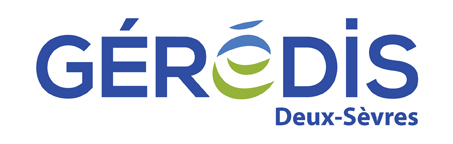 RésuméRésuméUne augmentation de puissance est un ajout de moyens de production sur un point de livraison existant, avec un seul dispositif de comptage et un seul contrat d’accès au Réseau Public de Distribution d’Électricité.Ce document indique les différentes données administratives et techniques à fournir dans le cadre d’une demande  d'ajout de puissance sur une installation de production existante de type photovoltaïque, injectant sur le réseau public de distribution d’électricité basse tension géré par GÉRÉDIS Deux-Sèvres et de puissance de raccordement finale (existante + ajoutée) inférieure ou égale à 36 kVA.Dans le cas d'une augmentation de puissance avec souhait de bénéficier de l'Obligation d'Achat, le formulaire fait également office de demande de contrat d'achat pour la puissance ajoutée.Le détail des pièces à joindre ainsi qu’une aide à la saisie, sont fournis à la fin du document.Les pages 2 à 4 du présent formulaire, dûment renseignées, avec date et signature en page 4, sont à retourner à GÉRÉDIS Deux-Sèvres qui gère le contrat d’accès CRAE (cf. chapitre 8 des Conditions Particulières du contrat précédemment signé).Par ailleurs, GÉRÉDIS rappelle l’existence de sa Documentation Technique de Référence (DTR), de son Référentiel Clientèle, de son Barème de raccordement et du Catalogue des prestations, téléchargeables sur son site internet www.geredis.frUne augmentation de puissance est un ajout de moyens de production sur un point de livraison existant, avec un seul dispositif de comptage et un seul contrat d’accès au Réseau Public de Distribution d’Électricité.Ce document indique les différentes données administratives et techniques à fournir dans le cadre d’une demande  d'ajout de puissance sur une installation de production existante de type photovoltaïque, injectant sur le réseau public de distribution d’électricité basse tension géré par GÉRÉDIS Deux-Sèvres et de puissance de raccordement finale (existante + ajoutée) inférieure ou égale à 36 kVA.Dans le cas d'une augmentation de puissance avec souhait de bénéficier de l'Obligation d'Achat, le formulaire fait également office de demande de contrat d'achat pour la puissance ajoutée.Le détail des pièces à joindre ainsi qu’une aide à la saisie, sont fournis à la fin du document.Les pages 2 à 4 du présent formulaire, dûment renseignées, avec date et signature en page 4, sont à retourner à GÉRÉDIS Deux-Sèvres qui gère le contrat d’accès CRAE (cf. chapitre 8 des Conditions Particulières du contrat précédemment signé).Par ailleurs, GÉRÉDIS rappelle l’existence de sa Documentation Technique de Référence (DTR), de son Référentiel Clientèle, de son Barème de raccordement et du Catalogue des prestations, téléchargeables sur son site internet www.geredis.frDemande d'augmentation de puissance d'une installation de production photovoltaïque raccordée au Réseau Public de Distribution géré par GEREDIS DEUX-SÈVRES,de puissance de RACCORDEMENT FINALE inférieure ou égale à 36 kVAA : Contenu du dossier de demande d’augmentation de puissancePour établir l’avenant « Augmentation de Puissance » au Contrat de Raccordement, d’Accès au réseau public de distribution et d’Exploitation (CRAE) et, le cas échéant, une proposition technique et financière (PTF), GEREDIS Deux-Sèvres vous remercie de compléter ce formulaire et de le lui retourner signé.Nous vous recommandons vivement de le faire avec l’aide d’un installateur ou d’un mandataire.Si vous choisissez de bénéficier de l’obligation d’achat dans le cadre de cette demande d’augmentation de puissance, ces éléments permettront également à SEOLIS d’établir, après la mise en service, le contrat d’achat pour la puissance ajoutée.Vous trouverez en fin de document les explications des renvois du formulaire et le détail des pièces à fournir. Celles-ci, ainsi que les champs du présent document marqués d’un *, sont considérées par GEREDIS Deux-Sèvres comme obligatoires pour prononcer la complétude du dossier.B : IntervenantsB : IntervenantsDEMANDEUR DU RACCORDEMENT - LE PRODUCTEUR Particulier   (préciser : M, Mme, etc…)                     Professionnel  (préciser : M, Mme, etc…) si professionnel, merci de compléter ci-après     Société ou entreprise  (fournir un Kbis)	                                  	Le cas échéant, représenté par5                          , dûment habilité(e) à cet effet	Forme juridique *:           	 Type d’entreprise :  ME  PME  ETI          GE	Secteur économique principal (niveau du groupe 4 de la NACE) :            Collectivité locale ou service de l’État               	Le cas échéant, représenté par                          , dûment habilité(e) à cet effet	Références CHORUS : siret :            code service :             code engagement :           Coordonnées du demandeur - le producteurAdresse (N° et nom de la Voie)* :      Code postal  * :       Commune * :      Téléphone fixe * :                           Téléphone portable * :       Adresse Mail * :                                  (producteur)  Le producteur est-il le propriétaire du bâtiment d’implantation de l’installation* :                            OUI         NON Si non, Nom du propriétaire du bâtiment :           Le bâtiment d’implantation de l’installation est-il déjà construit?*   OUI                            NONTIERS HABILITÉ (assure tout ou partie du suivi de la demande de raccordement)Le demandeur du raccordement a-t-il autorisé ou mandaté un tiers * ?   OUI	 NONSi oui, renseigner les éléments suivants * : Le tiers dispose d’une autorisation. Le tiers dispose d’un mandat. Dans le cadre de ce mandat, pour le raccordement de l’Installation de Production décrit dans ce formulaire, le demandeur du raccordement donne pouvoir au tiers mandaté de : signer en son nom et pour son compte le CRAE, la Proposition Technique et Financière, le(s) plan(s) et le photomontage, celle-ci étant rédigée au nom du : mandant (le producteur) mandataire, au nom et pour le compte du mandant	 procéder en son nom aux règlements financiers relatifs au raccordement.Personne ou société autorisée / mandatée :                                             Le cas échéant, représentée par M. / Mme / Mlle      , dûment habilité(e) à cet effet.Adresse, N° et nom de la voie  * :                                                                               Code Postal *:             Commune * :                                      Téléphone fixe * :                       Téléphone portable * :                                    Adresse Mail * :                      Dans le cas d’une demande de raccordement simultanée Consommation plus Production, un seul mandat peut être délivré à un tiers, qui sera l’interlocuteur de GEREDIS Deux-Sèvres et agira au nom et pour le compte du demandeur pour l’ensemble.INSTALLATEUR ET QUALIFICATIONL'installateur (qui réalise l’installation de production) est  * :	 Le demandeur	 Le tiers autorisé ou mandaté	 Une tierce entreprise (préciser son nom) :                                          Téléphone fixe * :                      Téléphone portable * :                    Adresse Mail * :                                Certificat de qualification* :                NON           OUI                        Si oui, joindre le certificatC : IDentification DU SITE DE PRODUCTION EXISTANTN° de CRAE existant (Contrat de Raccordement d’Accès au Réseau et d’Exploitation) * :      N°EDL existant       Références cadastrales existantes* : N° de Section :       N° de parcelle:        Avez-vous une puissance Q à déclarer *:          OUI            NON Si oui indiquer la Puissance crête totale des autres installations (valeur Q)  :              kWcE : CARACTÉRISTIQUES DU PROJET photovoltaÏqueE1 : Caractéristiques générales de L’AJOUTPréciser* la puissance-crête ajoutée  (généralement, une seule à renseigner)  Photovoltaïque                Préciser* la puissance crête installée (généralement, une seule à renseigner)- Respectant les critères généraux d’implantation:       kWc*                             Souhaitez-vous bénéficiez de la prime à l’intégration paysagère :  Oui	      Non * -Puissance installée au sol ou sans intégration                                                    :            kWc *Avec un type de pivot *   	 fixe  	 un axe de rotation   	 deux axes de rotationSurface totale des panneaux :         m²Type de technologie des panneaux ajoutés * : Silicium polycristallin                                           Couche mince à base de cuivre, d’indium, de sélénium Silicium monocristallin                                         Couche mince à base de composés organiques Silicium amorphe                                                 Autre :       Couche mince à base de tellure de cadmiumLe projet d’augmentation de puissance de l’installation nécessite une Autorisation d'Urbanisme de type : * Déclaration Préalable  Permis de Construire  Autres  AucuneLe demandeur bénéficie actuellement du dispositif d'Obligation d'Achat et le souhaite pour l’ajout : * 	 Oui	 Non  Si Non, indiquer le responsable d’Équilibre: *      Attention : seules les installations sur bâtiment, hangar ou ombrière sont éligibles à l'obligation d'achat (article D-314.15 du code de l’énergie) Ce projet est–il destiné à intégrer une opération d'auto-consommation collective ?  Oui                NonE2 : Caractéristiques techniques de l’installation finale (existante + ajoutée)Puissance maximale finale de l'installation (Pmax) :        kVA*Si la Pmax de l’installation existante augmente d’au moins 10%, une nouvelle attestation de conformité visée par CONSUEL devra être fournie avant la mise en service.Type de raccordement au RPD souhaité : * 	 Monophasé (≤ 6 kVA)	 TriphaséPuissance de raccordement en injection finale (Pracc) :        kVA *En cas de raccordement triphasé, donner la répartition de cette nouvelle Pracc sur chacune des 3 phases : 	phase 1 :       kVA *             phase 2 :       kVA *	phase 3 :       kVA *Existence ou prévision d’un stockage d’énergie électrique: 	 Non	 Oui	Type de stockage* :  Batterie   Hydrogène   Volant d’inertieNombre de groupe de stockage* :       		Energie stockable* :      Pmax installée en charge* :      kW		Pmax installée en décharge* :      kWDescription des onduleurs  et des protections  (à remplir avec l'installateur)1er modèle d'onduleur(s) : Marque :                                   Modèle :                                  Nombre :                Puissance nominale                 w             Monophasé	 Triphasé 2ème modèle d'onduleur(s) : Marque :                                   Modèle :                                  Nombre :              	Puissance nominale                W       Monophasé	 Triphasé 3ème modèle d'onduleur(s) :Marque :                                 	Modèle :                                  Nombre :              	Puissance nominale                 W     Monophasé	 Triphasé La protection de découplage est * : Intégrée aux onduleurs et conforme (joindre la preuve)  :     à la norme DIN VDE 0126-1-1 ou DIN VDE 0126-1-1/A1  avec réglage VFR-2019 Assurée par une protection de type B1Préciser dans ce cas : Marque* :                                  Modèle * :                                 G : MISE EN SERVICE souhaitée et observationsDate souhaitée de mise en service de l’augmentation de puissance : *       Observations éventuelles et informations complémentaires : 	H : Validation des informations VALIDATION ET CERTIFICATION DES DONNÉES DE LA DEMANDEÀ partir des éléments que vous avez indiqués dans ce formulaire, GEREDIS DEUX-SÈVRES établira un avenant au CRAE et, le cas échéant, une proposition de modification du raccordement.Date  * :                          Nom - Prénom du signataire * :                          Fonction *:                                                  Signature  * :                         I : Comment nous retourner vos documents ?Par courrier ou par mél à votre gestionnaire de contrat dont les coordonnées sont indiquées dans votre CRAE ou sur vos factures d’accès en injection de GEREDIS DEUX-SÈVRES.par courrier à :GEREDIS DEUX-SEVRESCS 18840 79028 NIORT Cedexpar mail :               accueil-grd@geredis.frNom des PiècesObligatoire Obligatoire 1.	Fiche de collecte (page 2 à 5)1.	Fiche de collecte (page 2 à 5)Oui Oui 2.	Plan de situation2.	Plan de situationOuiOui3.	Plan masse de l’installation3.	Plan masse de l’installationOui Oui 4.	Plan cadastral4.	Plan cadastralOuiOui5.	Mandat / autorisation5.	Mandat / autorisationOui en OA si appel à un tiersOui en OA si appel à un tiers6.	Kbis et répertoire SIRENE6.	Kbis et répertoire SIRENEOui si société ou professionnelOui si société ou professionnel7.	Autorisation d’urbanisme7.	Autorisation d’urbanismeOui Oui 8.	Avis technique favorable CSTB8.	Avis technique favorable CSTBOui si prime à l’intégration paysagèreOui si prime à l’intégration paysagère9.	Schéma unifilaire9.	Schéma unifilaireOui si stockage ou onduleurs multiplesOui si stockage ou onduleurs multiples10.	Certificat qualification10.	Certificat qualificationOuiOui11.	Photos11.	PhotosTrès fortement conseilléTrès fortement conseillé